Предлагаем ответить на вопросы нашей викторины!Ответы принимаются 10 января в школьной библиотеке. Победителя ждёт приз!!!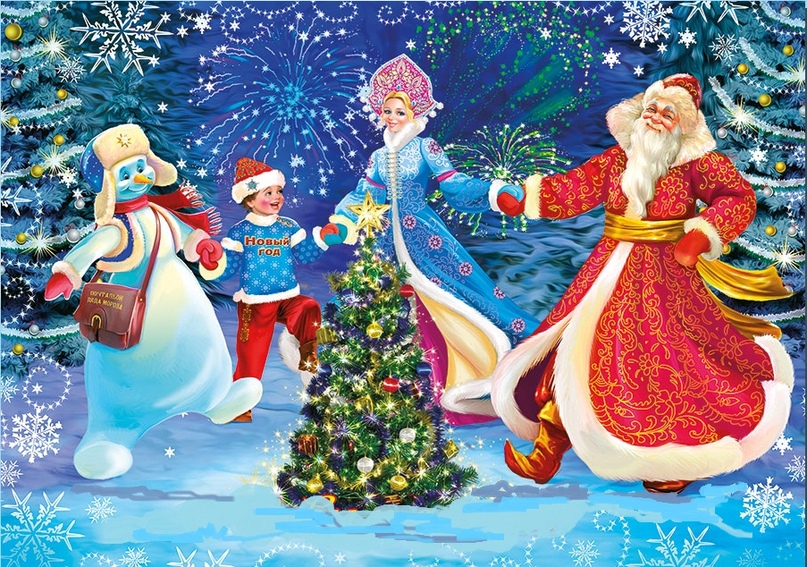 Новогодняя викторинаКак называлась деревня, в которой в рождественскую ночь произошли удивительные события, о которых нам рассказал Н.В. Гоголь? Как звали мальчиков из рассказа Аркадия Гайдара, приехавших к отцу в далёкую тайгу встречать Новый год с геологической экспедицией? В Греции на Новый год гости кладут на порог хозяина камень, желая ему, чтобы эта вещь всегда весила не меньше. Что это за вещь? В какой из стран мира новогоднего дедушку именуют Пэр Ноэль? А в какой стране дедушку новогоднего зовут Тосигами?Какая страна имеет традицию называть новогоднего старичка Йолупукки? Какой из городов России считают родиной снегурочки? В допетровской Руси традиционным новогодним угощением праздничного застолья были свежие яблоки. Почему? Почему у будущего поэта Пушкина в детские годы новогодней ёлки не было? Кто первыми из людей Земли встретили Новый год в космосе? Назовите исполнительницу колыбельной песенки для ёлочки.Жители какой области РФ Новый год встречают позже всех остальных россиян? В Японии о приходе Нового года возвещают 108 ударов в колокол, в Великобритании новогоднюю полночь отбивают лондонские часы Биг-Бен. А в России?Какая страна является исторической родиной рождественской, а потом и новогодней ёлки? Назовите детского писателя-сказочника, придумавшего Планету новогодних ёлок.
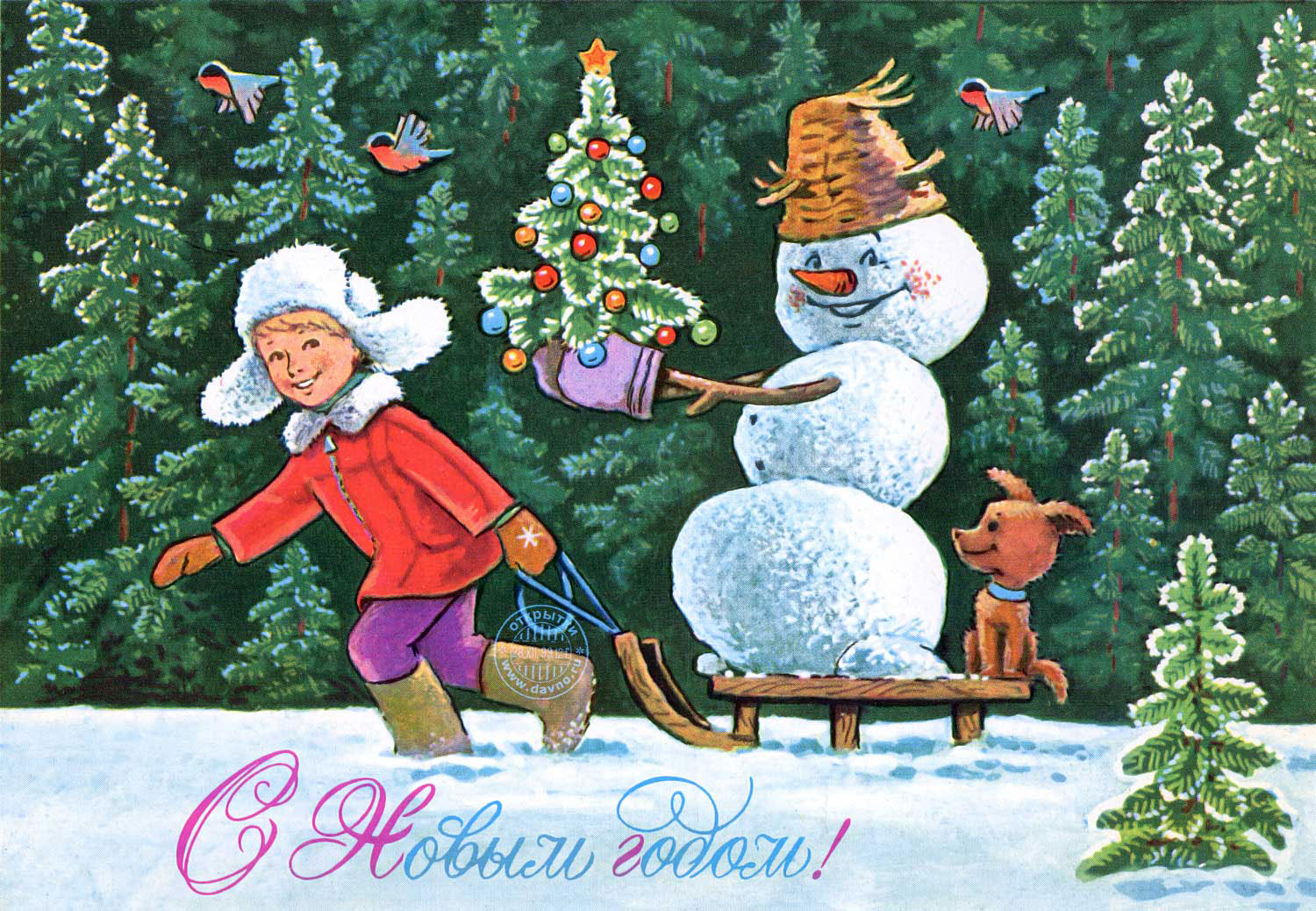 